7. MEZINÁRODNÍ VĚDECKÁ KONFERENCEaktuální trendy lázeŇství, hotelnictvía turismupod záštitou rektora Slezské univerzity v Opavě doc. Ing. Pavla Tuleji, Ph.D., primátora města KarvinÉ Ing. Jana Wolfa, GENERÁLNÍ ŘEDITELKY Lázní Darkov, a.s. Ing. PAVLÍNY FILIPIMísto konání: 	Slezská univerzita v Opavě, Obchodně podnikatelská fakulta v KarvinéTermín konání:  10. – 11. května 2018MEZINÁRODNÍ VĚDECKÝ VÝBOR:prof. Ing. Daniel Stavárek, Ph.D.	Slezská univerzita v Opavě, Obchodně podnikatelská fakulta v Karviné, děkanprof. RNDr. Zdeněk Stuchlík, CSc.	Slezská univerzita v Opavě, Filozoficko-přírodovědecká fakulta v Opavě, děkanPhDr. Radmila Dluhošová, Ph.D.	Slezská univerzita v Opavě, Filozoficko-přírodovědecká fakulta v Opavěprof. Ing. Marian Gúčik, PhD.	Univerzita Mateja Bela Banská Bystrica, Ekonomická fakultadoc. Ing. Jan Hán, Ph.D. 	Vysoká škola hotelová v Praze 8, spol. s r.o.doc. Ing. Dagmar Jakubíková, Ph.D. 	Vysoká škola hotelová v Praze 8, spol. s r.o. prof. PhDr. Irena Korbelářová, Dr. 	Slezská univerzita v Opavě, Filozoficko-přírodovědecká fakulta v Opavědoc. Ing. Viera Kubičková, PhD.	      Ekonomická univerzita v Bratislave, Obchodná fakultadoc. Ing. Pavlína Pellešová, Ph.D. 	Slezská univerzita v Opavě, Obchodně podnikatelská fakulta v Karvinédoc. RNDr. Pavol Plesník, PhD.	Slezská univerzita v Opavě, Filozoficko-přírodovědecká fakulta v Opavěprof. dr hab. Andrzej Rapacz	Uniwersytet Ekonomiczny we Wrocławiu, Wydział Ekonomii, Zarządzania
i Turystyki w Jeleniej GórzeProgram konference:čtvrtek 10. 5. 201808.30 – 09.00 	prezence účastníků09.00 – 09.20 	zahájení konference09.20 – 11.00	plenární zasedání11.00 – 11.20	Coffee Break11.20 – 12.45	plenární zasedání12.45 – 13.45	oběd13.45 – 15.45	jednání v sekcích16.00 – 17.30 	doprovodný program – prohlídka Lázní Darkov nebo Zámku Fryštát Karviná 18.00 – 21.00 	raut v restauraci Fryštátská Chalupa Karvinápátek 11. 5. 2018  09.00 – 13.00	doprovodný programnávštěva vybraných míst Ostravska – Slezskoostravský hrad, Vyhlídková věž Nové radnice v OstravěOdborné sekce: Hotelnictví, gastronomie a kulinářský cestovní ruch    Lázeňství a jeho trendyTurismus, nové trendy v cestovním ruchu Jednací jazyky konference: český, anglický, slovenský, polskýTermíny: Informace o konferenci najdete http://konferencehot.slu.cz, kde je také elektronická přihláška. Registrační formulář je dostupný zde, nebo na výše uvedené www adrese.Příspěvek v rozsahu 5-10 stran A4, formát Word zašlete na email: kajzar@opf.slu.cz. Doručení příspěvku vám bude zpětně potvrzeno. Příspěvky budou vydány v recenzovaném sborníku na CD s ISBN. Vzhledem k tomu, že sborník bude vydán ke dni konání konference, je třeba dodržet termín zaslání příspěvku (10. 4. 2018), aby mohlo včas proběhnout recenzní řízení, případné úpravy textu a vydání sborníku. Pořadatel konference si vyhrazuje právo na základě doporučení recenzenta příspěvek do sborníku nezařadit. Na základě doporučení recenzenta mohou být vybrané příspěvky zveřejněny v Acta academica karviniensia.Předběžný seznam plenárních přednášek prof. Ing. Marian Gúčik, PhD. – Univerzita Mateja Bela Banská Bystrica, Ekonomická fakultadoc. Ing. Jan Hán, Ph.D. – Vysoká škola hotelová v Praze 8, spol. s r.o., prorektor pro výzkumIng. Marta Machurková – Ministerstvo dopravy a výstavby Slovenskej republiky, Sekcia cestovného ruchuIng. Petr Lošák – Montycon OstravaDoc. RNDr. Pavol Plesník, PhD. – Filozoficko-přírodovědecká fakulta, Ústav lázeňství, gastronomie a turismuJan Krkoška – náměstek hejtmana Moravskoslezského kraje, komise pro regionální rozvoj a cestovní ruchORGANIZAČNÍ VÝBORdoc. Ing. Pavlína Pellešová, Ph.D. (předseda)		PhDr. Radmila Dluhošová, Ph.D. Ing. Miroslava Kostková, Ph.D.Ing. Patrik Kajzar, Ph.D.Ing. Petr Janík 	Ing. Jakub VachaGabriela SoučkováPoplatky:1.600 Kč /vč. DPH/ (zahrnuje účast na konferenci, tisk konferenčních materiálů, publikaci v recenzovaném sborníku, režijní náklady, občerstvení, oběd, raut, doprovodný program).  1.000 Kč (zahrnuje účast na konferenci bez publikování, režijní náklady, občerstvení, oběd, raut, doprovodný program)1.000 Kč (zahrnuje publikaci v recenzovaném sborníku bez účasti na konferenci)V případě neúčasti se poplatek nevrací.Poplatek zašlete na č. účtu 101285316/0300, ČSOB, a.s., Ostrava, variabilní symbol 6222, platba do 15. 4. 2018.Možnost platby konferenčního poplatku na místě po předchozí domluvě.Pro lepší identifikaci uveďte u platby své jméno do zprávy pro příjemce.Ubytování:Nabízíme ubytování ve dvoulůžkových a trojlůžkových pokojích v areálu školy až do vyčerpání kapacity - Koleje Na Vyhlídce 1079/1, Karviná – Nové Město, kontakt: 596 398 501. Ubytování si zajišťují účastníci konference sami. Přehled ubytovacích zařízení v Karviné: Kontaktní osoby:Gabriela SoučkováSlezská univerzita v Opavě, Obchodně podnikatelská fakulta v KarvinéUniverzitní nám. 1934/3, 733 40 KarvináTelefon: 	596 398 511, email: souckova@opf.slu.czPokyny pro zpracování příspěvku (forma pokynů je zároveň vzorem): Všechny okraje stránky 2,5 cm, Times New Roman.NÁZEV PŘÍSPĚVKU (PÍSMO TIMES NEW ROMAN 14, VŠECHNA VELKÁ, TUČNÉ, ZAROVNÁNÍ NA STŘED, ZAČÍT NA 1. ŘÁDKU STRÁNKY) Jméno příjmení (velikost 14, tučné, zarovnání na střed) Abstrakt: česky, velikost 12, řádkování 1, max. 7 řádků, zarovnání do bloku, slovo „Abstrakt“ tučně, kurzivaAbstract: anglicky, velikost 12, řádkování 1, zarovnání do bloku, slovo „Abstract“ tučně, kurzivaKlíčová slova: česky, velikost 12, řádkování 1, zarovnání do bloku, pojem „klíčová slova“ tučně, kurzivaKey words: anglicky, velikost 12, řádkování 1, max. 7 řádků, zarovnání do bloku, pojem „key words“ tučně, kurzivaText příspěvku (velikost 12, řádkování 1, zarovnání do bloku Podkapitoly s číslováním, jejich nadpisy tučně, text podkapitoly bez vynechání řádku, za podkapitolou vynechat řádek před dalším nadpisem. Při citacích doporučujeme užívat harvardský styl citace a připojit závěrečný abecedně řazený seznam literatury. Značení tabulek, obrázků apod. je věcí autora. Literatura (velikost 12, řádkování 1, bez odsazení, zarovnání vlevo) ADAM, J., 2007. Marketingový výzkum. Praha: Grada Publishing. s.r.o. ISBN 80-7248-111-1.NOVÁČEK, K. a L. VAŠÍČEK, 2001. Podnikový výlet. Karviná: SU OPF. ISBN 80-7244-597-1.PAVELKA, V., 1998. Společenská odpovědnost. Politická ekonomie, 41(6), 79-89. ISSN 0031-3523VYHLÍDAL, D., 2015. Noční výlet do Prahy. Ostravský deník [online]. 7. srpen 2015 [vid. 1. září 2015]. Dostupné z: http://ostravsky.denik.cz/nehody/120807-vylet.htmlKontaktní adresa autora: Jméno, příjmení, tituly, pracoviště, adresa, e-mail Profesní profil (velikost 12, řádkování 1, vlevo, bez odsazení, tučně)Příspěvky ve formátu pdf nebudou akceptovány.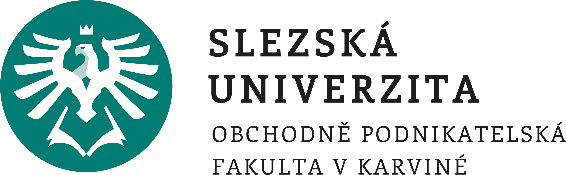 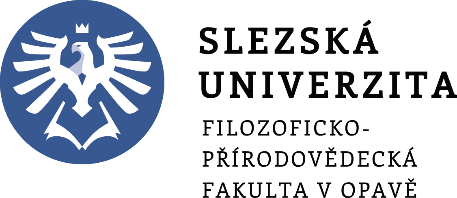 Zaslání přihlášky:   2. 4. 2018Úhrada poplatku:   15. 4. 2018Zaslání příspěvku:   10. 4. 2018Název zařízeníAdresaTelefonE-mail/webové stránky Hotel Na FryštátskéFryštátská 202/64 Karviná – Fryštát+420 596 313 545www.nafrystatske.czHotel SportKarola Śliwky 783/2a Karviná – Fryštát+ 420 596 312 278www.stars-karvina.czHotel DarkovLázeňská 254/13, Karviná – Darkov+420 596 313 807www.hoteldarkov.czHotel ve Společenském doměLázeňský park 498/30 Karviná – Darkov+420 596 376 261www.darkov.cz Hotel Dvůr OlšinyOlšiny 59/17, Karviná – Staré Město+420 605 446 608www.dvurolsiny.czHotel DakolPetrovice u Karviné
č. 153+420 596 361 914www.hoteldakol.cz